«Кодекс этики и служебного поведения сотрудниковМОУ СОШ с.Рязанка, в разрезе антикоррупционного поведения»      Содержание:      Пояснительная записка. 1. Цели и задачи антикоррупционной политики в образовательном учреждении. 2. Понятие коррупция и её виды. 3. Основания для реализации антикоррупционной политики в МОУ СОШ с.Рязанка4. Основные принципы противодействия коррупции.  5. Основные меры предупреждения коррупционных правонарушений. 6.  План антикоррупционных мероприятий в МОУ СОШ с.Рязанка. 7.  Внедрение антикоррупционных механизмов.  Пояснительная записка.     Данный локальный нормативный акт  составлен на основании Федерального законаРоссийской Федерации от 25 декабря 2008 г. N 273-ФЗ "О противодействии коррупции". Настоящим Федеральным законом устанавливаются основные принципы противодействиякоррупции, правовые и организационные основы предупреждения коррупции и борьбы сней, минимизации и (или) ликвидации последствий коррупционных правонарушений.  На сегодняшний день принятие антикоррупционных мер, необходимая практика во всехсферах жизни общества и образовательная сфера не является исключением., школа,  какоснова дальнейшей жизни каждого члена общества первостепенно не должна допускатькоррупции в своих стенах,  обязана противостоять и искоренять малейшее проявлениеданного остросоциального явления. 1. Цели и задачи антикоррупционной политики в образовательном учреждении.1.1.   Ведущие  цели:-   недопущение предпосылок,  исключение возможности фактов коррупции в МОУ СОШ с.Рязанка; -  обеспечение выполнения Плана противодействия коррупции в Турковского районев рамках компетенции администрации школы; -  обеспечение защиты прав и законных интересов граждан от негативных процессов иявлений,  связанных с коррупцией,  укрепление доверия граждан к деятельностиадминистрации школы. 1.2.   Для достижения указанных целей требуется решение следующих задач:- предупреждение коррупционных правонарушений; - оптимизация и конкретизация полномочий  должностных лиц; - формирование антикоррупционного сознания участников образовательного процесса; -  обеспечение неотвратимости ответственности за совершение коррупционныхправонарушений; -  повышение эффективности   управления,  качества и доступности   предоставляемыхшколой образовательных услуг; - содействие реализации прав граждан на доступ к информации о деятельности школы. 4 2. Понятие коррупция и её виды2.1. Коррупция. Под   коррупцией как социально-правовым явлением обычно понимаетсяподкупаемость и продажность государственных чиновников,  должностных лиц,  а такжеобщественных и политических деятелей вообще. (Словарь иностранных словМ.,1954.С.369). Официальное толкование коррупции согласно Федеральному закону от25.12.2008г. № 273-ФЗ «О противодействии коррупции»  дается следующим образом: Коррупция: (Статья 1.  п. 1 Федерального закона   «О противодействии коррупции») Коррупция –  незаконное принятие,  либо извлечение в своих интересах,  а равно винтересах иных лиц,  лично или через посредников имущественных благ и преимуществлицами, замещающими государственные должности, а равно должности государственнойгражданской или муниципальной службы,  с использованием своих должностныхполномочий и связанных с ними возможностей,  а равно подкуп данных лиц путемпротивоправного предоставления им физическими и юридическими лицами указанныхблаг и преимуществ. 2.2. Виды коррупционных правонарушений. Дисциплинарные коррупционные проступки –  проступки,  обладающиепризнаками коррупции и не являющиеся преступлениями или административнымиправонарушениями, за которые установлена дисциплинарная ответственность. Административные коррупционные правонарушения – обладающие признакамикоррупции и не являющиеся преступлениями правонарушения,  за которые установленаадминистративная ответственность. Коррупционные преступления –  виновно совершенные общественно опасныедеяния,  предусмотренные соответствующими статьями Уголовного кодекса РоссийскойФедерации, содержащие признаки коррупции. Преступления, связанные с коррупционными преступлениями  – любыеобщественно опасные деяния, предусмотренные статьями Уголовного кодекса РоссийскойФедерации,  совершенные в соучастии с лицами,  которые могут быть признанывиновными в совершении коррупционных преступлений. К основным коррупционным преступлениям, могут быть отнесены такие виды  уголовнонаказуемых деяний: злоупотребление должностными и иными полномочиями, получениеи дача взятки, служебный подлог.  В широком значении понятия коррупционных преступлений,  к числу уголовнонаказуемых деяний данного характера,  можно отнести:  воспрепятствование законнойпредпринимательской или иной деятельности,  незаконное участие впредпринимательской деятельности,  регистрация незаконных сделок с землей, провокация взятки либо коммерческого подкупа. 3. Основания для реализации антикоррупционной политики3.1. План работы по противодействию коррупции в МОУ СОШ с.Рязанка Турковского района Саратовской области разработан на основании:1. Федерального закона от 25.12.2008 № 273-ФЗ «О противодействии коррупции»; 2.  Федерального закона от 17.07.2009  № 172-ФЗ «Об антикоррупционной экспертизенормативных правовых актов и проектов нормативных правовых актов»; 3.  Постановления Правительства Российской Федерации от 26.02.2010  № 96 «Обантикоррупционной экспертизе нормативных правовых актов и проектов нормативныхправовых актов»; 3.2. Кодекс определяет основные направления реализации антикоррупционнойполитики в  МОУ СОШ с.Рязанка Турковского района Саратовской областисистему и перечень программных мероприятий, направленных на противодействиекоррупции в ОУ. 4.  Основные принципы противодействия коррупции  Противодействие коррупции в МОУ СОШ с.Рязанка Турковского района Саратовской области  осуществляется на основе следующих основных принципов:  1.  Приоритета профилактических мер,  направленных на недопущение формированияпричин и условий, порождающих коррупцию;  2.   Обеспечения четкой правовой регламентации деятельности,  законности и гласноститакой деятельности, государственного и общественного контроля за ней;  3. Приоритета защиты прав и законных интересов физических и юридических лиц;  4. Взаимодействия  с общественными объединениями и гражданами.  5. Основные меры предупреждения коррупционных правонарушенийПредупреждение коррупционных правонарушений осуществляется путемприменения следующих мер:1. Разработка и реализация антикоррупционных программ;  2. Проведение антикоррупционной экспертизы правовых актов и (или) их проектов;  3. Антикоррупционные образование и пропаганда;  4. Иные меры, предусмотренные законодательством Российской Федерации. 6.  План антикоррупционных мероприятий в МОУ СОШ с.Рязанка1. План мероприятий по реализации стратегии антикоррупционной политики являетсякомплексной мерой, обеспечивающей согласованное применение правовых, экономических, образовательных, воспитательных, организационных и иных мер, направленных на противодействие коррупции вМОУ СОШ с.Рязанка.  2. План мероприятий по реализации стратегии антикоррупционной политики входит  всостав комплексной программы профилактики правонарушений.  3. Разработка и принятие плана мероприятий по реализации стратегииантикоррупционной политики осуществляется в порядке, установленномзаконодательством.  7. Внедрение антикоррупционных механизмов1.  Проведение совещания с работниками школы по вопросам антикоррупционнойполитики в образовании. 2.  Усиление воспитательной и разъяснительной работы среди административного ипреподавательского состава МОУ СОШ с.Рязанка  по недопущению фактоввымогательства и получения денежных средств  при сдаче  экзаменов.  3.  Проведение проверок целевого использования   средств,  выделенных в рамках  приоритетного национального проекта «Образование».   4 .  Участие в комплексныхпроверках    МОУ СОШ с.Рязанка Турковского района Саратовской области  по порядку привлечения внебюджетных средств и их целевому использованию.  5. Усиление контроля  за ведением документов строгой отчетности в МОУ СОШ с.Рязанка:-  Выявление нарушений инструкций и указаний по ведению классных журналов,  книгучета и бланков выдачи аттестатов соответствующего уровня образования;   -   Выявление недостаточного количества и низкого качества локальных актовобщеобразовательных учреждений,  регламентирующих итоговую и промежуточнуюаттестацию обучающихся. -     Принятие дисциплинарных взысканий к лицам, допустившим нарушения. Следует  отметить,  что  любое  проявление  коррупции  в  стенах  школы,  будет  каратьсязаконными методами и в соответствии с существующими нормативными актамиРоссийской Федерации.  Данный кодекс является неотъемлемо частью в повышении эффективности работышколы.  Основанием для принятия данного локального нормативного акта образовательного учреждения следует считать приказ директора МОУ СОШ с.Рязанка– Матросова М.Ю.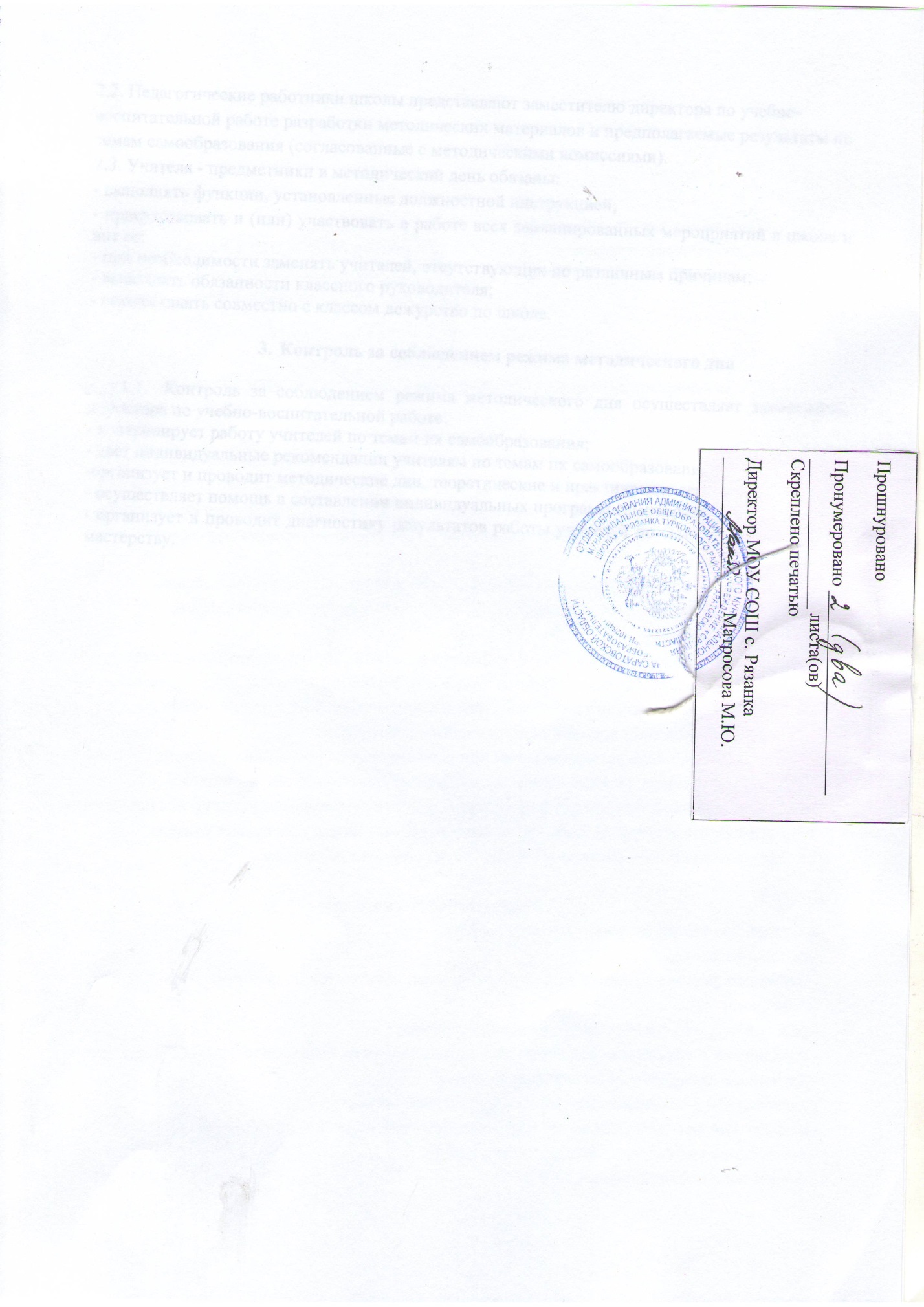 